Požadavek na změnu (RfC) – Z27125a – věcné zadání	Základní informaceStručný popis požadavkuPopis požadavkuPředmětem požadavku je úprava jádrového modulu Evidence půdy v LPIS v důsledku novely zákona č. 252/1997 Sb., o zemědělství. Mezi hlavní změny v zákoně, které je nezbytné promítnout do LPIS patří:Vznik vrstvy způsobilé plochy Zrychlení řízení v LPIS (v případě nekolizních řízení nebude nezbytné zasílat oznámení o zahájení řízení)Rozsahem nejdůležitější úprava je zavedení vrstvy způsobilé plochy. Vrstva způsobilé plochy představuje dílčí plochy v rámci DPB, na které může být poskytnuta dotace. Tj. v zásadě se jedná o polygon, případně multipolygon neobsahující plochy, k nimž nebylo prokázáno PDÚ a současně jsou uživatelem užívány. Technicky bude pracovník OPŽL evidovat primárně negativní – nezpůsobilé plochy (označením problematických katastrálních parcel) a způsobilá plocha vznikne dopočtem jako rozdíl mezi plochou DPB a plochou nezpůsobilou (bez PDÚ). Plocha DPB bude evidována dle reálného užívání na ortofotomapě/v terénu.Odůvodnění změnyPožadavek vyplývá z novely zákona č. 252/1997 Sb., o zemědělstvíRizika nerealizaceZásadně nebude naplňována novela zákona o zemědělství. Tento stav je nepřípustný. Podrobný popis požadavkuVýchodiskaVychází se z toho, že pokud OPŽL nemá pochybnost či neexistuje rozpor, způsobilá plocha a nezpůsobilá plocha z předků DPB je přebírána, zjišťování stavu PDÚ pod návrhem DPB není povinné a není-li vyvoláno manuálním způsobem, neřeší se. Výjimkou jsou EVP nad 500m2, jež jsou součástí DPB, mění-li se uživatel.Pokud ovšem pochybnost či rozpor existuje, je třeba, aby LPIS poskytl dostatečně komfortní prostředí pro efektivní řešení.V případě, kdy má DPB překryv s EVP nad 500m2, systém bude vyžadovat prokázání PDÚ pro EVP, ale v územní změně DPB. Na vytvoření EVP nebude mít prokazování PDU vliv.Vlastníci pozemků (či jiné osoby) musí mít volně dostupné informace (tzn. na pLPIS) k tomu, aby měli dostatek podkladových informací pro uplatnění svých vlastnických práv – tj. aby mohli dát podnět k aktualizaci z důvodu, že je nějaká plocha v DPB užívána bez PDÚ. Do novely zákona to znamenalo, že pokud se prokázalo, že uživatel užívá nějakou plochu neoprávněně (bez PDÚ), plocha se mu z DPB odkreslila. Nově, po novele zákona tato plocha v LPIS v DPB na uživatele zůstane zapsána (pokud ji stále obhospodařuje), ale bude evidována jako nezpůsobilá plocha uvnitř DPB.Pracovníci OPŽL před nedávnem označovali zbytkové plochy atributem, zda zbytková plocha je evidována z důvodu obhospodařování bez PDÚ či jde o neznámého uživatele. Toho je třeba využít při aktualizaci evidence půdy a posuzování PDÚ. Pozn. Zbytkové plochy v současnosti (až na výjimky, které mohly vzniknout chybou) tj. plochy, které jsou obhospodařovány, ale buď bez PDÚ nebo proto, že jsou obhospodařovány uživateli, kteří nemají zájem být evidováni v LPIS (např. záhumenky, malé vinice apod.) Pokud zemědělci ohlašují změny, musí mít efektivní nástroj pro správné ohlášení a to i ploch bez PDÚ, budou-li to potřebovat.Evidence způsobilé plochy Vrstvy způsobilosti vázané na příslušnou verzi DPBZpůsobilá plocha – konkrétní plocha v rámci DPB ve stavu A1, A2, účinném a historickém (včetně účinného v návrhu na zrušení)), která nebyla označena za nezpůsobilou plochu. V rámci DPB se eviduje ve všech stavech nově kromě výměry DPB i výměra způsobilé plochy a její geometrická prezentace. Může se jednat o polygon i multipolygon. Polygon/multipolygon vzniká automatickým dopočtem z polygonů DPB a nezpůsobilé plochy.Nezpůsobilá plocha – doplněk ke způsobilé ploše v rámci DPB. konkrétní plocha v rámci DPB (pouze v historickém a účinném stavu (včetně účinného v návrhu na zrušení)), Nezpůsobilá plocha vzniká jako průnik vrstvy bez PDÚ evidované pro daného uživatele a řízení a konkrétních návrhů DPB v rámci tohoto řízení.  Pozn. Obě tyto vrstvy jsou proměnlivé v čase a nemají žádné číslování na GUI.  Vznikají jako výsledek řízení a zúčinění DPB a vzájemně se v rámci plochy DPB doplňují. Na účinných DPB nemůže být mezi těmito dvěma vrstvami žádné bílé místo, tzn,. plocha účinných DPB jimi musí být 100% pokryta, jinak jde o chybu. Tyto vrstvy jsou zejména důležité pro zemědělce a vlastníky pozemků, aby měli možnost řešit nájemní vztahy. Vrstvy jsou také důležité pro administraci dotací. Pro každou verzi DPB existuje právě jedna verze způsobilé a nezpůsobilé plochy – tj. v rámci platnosti DPB se výměra způsobilé a nezpůsobilé nemění (= shodný režim jako u kultury nebo uživatele).Vrstvy budou zobrazovány k vybranému datu (jednomu jedinému dni tzn. že vrstvy budou zobrazovány i na historických DPB, které byly k zadanému datu účinné). Tyto lze zapnout a zviditelnit obecně ze stromečku způsobilá plochanezpůsobilá plocha Vrstvy budou také free – tj. v LPIS, iLPIS a pLPIS.Pracovní vrstva PDÚ v průběhu řízení o aktualizaci evidence půdyPracovní vrstva PDÚ – podkladová pomocná vrstva v průběhu řízení, představující katastrální parcely, nebo jejich části, s nimiž mají dotčené DPB příslušného uživatele překryv. Sada parcel a k nim příslušných zákresů je tedy unikátní vždy pro určitého uživatele a určité konkrétní řízení napříč jeho DPB.Vrstva může nabývat hodnot:Bez PDÚ(červená)S PDÚ (zelená)PDÚ Neurčeno (bílá).Přitom se má za to, že prvotní klasifikace bez PDÚ, s PDÚ x neurčeno se načte dle posledního řízení, v rámci něhož byl DPB aktualizován, bude tedy reflektován současný stav v LPIS, kdy všechny KN parcely, které mají překryv s aktuálně účinnými DPB, se překlopí do stavu „zelené“ s PDÚ. Na již evidované ploše pro daného uživatele se má za to, že PDÚ je, nebylo-li evidováno, že není. Každá dílčí nová plocha dosud na uživatele neevidovaná se načte jako neurčeno, ale povinnost ručně řešit tuto vrstvu bude pouze u kolizní změny. V ostatních případech systém překlopí vrstvu do vrstvy s PDÚ.Budou zobrazovány pouze na návrzích. Vrstvy budou také volně dostupné i veřejnosti – tj. v LPIS, iLPIS a pLPIS. Nebudou zobrazovány nad vrstvou účinných DPB.Situace v řízení o aktualizaci a reakce systému na něPozn. Níže uvedená pravidla platí i pro MA.Aktualizace DPB bez rozporu či pochybnostíJe-li aktualizován DPB bez rozporu či pochybností, systém nevyvolává kontrolu PDÚ automaticky, i když je hranice DPB posouvána do volného prostoru mimo původní PB a mimo zbytkovou plochu. Pracovník však může takovou kontrolu vyvolat manuálně, uzná-li to za potřebné.  V rámci ohlášení prováděného na OPŽL bude možné dobrovolně na úrovni podávaného ohlášení uvést výčet parcel, k nimž uživatel nemá PDÚ (např. výběrem z mapy nebo z tabulky z překryvů s parcelami KN. V oblasti bez digitalizovaných map KN bude možno zakreslit buď polygon s PDÚ nebo polygon Bez PDÚ a to zákresem jednotlivých parcel KN a případným ručním doplněním čísla (nebude-li možno převzít z identifikačního bodu parcely) a druhu evidence. Zákres však nebude povinný. Výčet bude možné vytvořit:výběrem parcel KN z mapy po uložení zákresu návrhu DPB. KN parcely budou ořezány hranicí návrhu DPB. Výběr z mapy se bude promítat do tabulky překryvů parcel KN - PDÚvýběrem z tabulky překryvů parcel KN – PDÚ s uloženým návrhem DPB po stisku tlačítka Parcela KN s PDÚ nebo Parcela KN bez PDÚV řízení, kdy není pochybnost ani rozpor, systém nebude vyžadovat vypořádání PDÚ při územní změně, systém však umožní výběr z mapy nebo ruční vyvolání tabulky parcel pracovníkem OPŽL, kde bude možné vypořádat všechny parcely nebo část.Implementační poznámky:Parcely budou identifikovány datově pomocí KNID.Na uživatelském rozhraní bude parcela prezentována vždy ve tvaru K.ú. + kmenové číslo/podlomení a v případě, že se jedná o stavební parcelu bude před kmenovým číslem uvedeno „st.“; v případě že se jedná o parcelu zjednodušené evidence bude před parcelou uvedeno „PK“Nebudou řešeny díly parcel zjednodušené evidence, pokud bude nutnost takovou parcelu zakreslit, pak bude řešeno administrátorem doplnění KNID a zákresu. Lze očekávat, že taková situace bude zcela výjimečnáElektronické ohlášení uživatele:Při elektronickém ohlášení bude možné dobrovolně na úrovni podávaného el. ohlášení) uvést výčet parcel, k nimž uživatel nemá PDÚ (např. výběrem z mapy nebo z tabulky z překryvů s parcelami KN. V oblasti bez digitalizovaných map KN budou moci ohlašovatelé zakreslit buď polygon s PDÚ nebo polygon Bez PDÚ.). Zákres však nebude povinný. Výčet bude možné vytvořit:výběrem parcel KN z mapy po uložení zákresu návrhu DPB. KN parcely budou ořezány hranicí návrhu parcel. Výběr z mapy se bude promítat do tabulky překryvů parcel KN - PDÚvýběrem z tabulky překryvů parcel KN – PDÚ s uloženým návrhem DPB po stisku tlačítka Parcela KN s PDÚ  nebo Parcela KN bez PDÚAktualizace vnitřních EVP nad 500 m2 s překryvem DPBV těchto případech zákon jednoznačně vyžaduje kontrolu PDÚ. Popsáno viz. kapitola 3.2.7Aktualizace DPB v případě rozporu nebo překryvem EVP nad 500m2V řízení, kde je rozpor, musí pracovník OPŽL vždy vyřešit právní důvody užívání na kolizní části územní změny. Pokud pracovník neprovede vypořádání dříve, opět vyskočí hláška před generováním oznámení o zahájení, která ho upozorní na potřebu zkontrolovat PDU. Poté pracovník ručně vygeneruje tabulku, kde se zobrazí pouze parcely z kolizního území změny. Zde je nutné ručně vypořádat všechny parcely! Při A1 kontrola – nesmí být žádná kolizní část DPB nerozhodnuta. Aktualizace DPB v případě pochybnostiV řízení, které obsahuje pochybnost, vyskočí na pracovníka hláška před generováním oznámení o zahájení řízení, která ho upozorní na potřebu zkontrolovat PDU (upozornění nebude blokační). Upozornění umožní uživateli proklik do tabulky s parcelami KN a nevygeneruje tisk nebo naopak umožní odkliknutí upozornění a vygenerování tisku. V případě, že pracovník OPŽL dosud nevypořádal PDÚ, ručně vyvolá tabulku s parcelami, kde bude moci rozhodnou, jestli vzniknou na územní nezpůsobilé plochy, jednoduchým zaškrtnutím parcel KN. Není zde povinnost vypořádat všechny parcely, pokud pracovník vybere pouze jednu KN parcelu, systém na manuální požadavek po stisku tlačítka „Doplnit s PDÚ automaticky“ dotvoří ve zbytku způsobilou plochu. Krok bude vratný manuálně, ale pouze před A1. Kombinace rozporu a pochybnostiV případě kombinace rozporu i pochybnosti v jednom řízení, platí pravidlo dle předešlých bodů. Pokud pracovník nevypořádá PDÚ před generováním tisků oznámení o zahájení řízení, vyskočí upozornění na nutnost kontroly PDÚ. Poté pracovník opět vygeneruje tabulku s parcelami, v tabulce budou vizuálně odlišeny parcely, kterých se týká rozpor. Parcely s rozporem musí být ručně vypořádány, zbytek může být po stisku tlačítka „Doplnit s PDÚ automaticky“ dořešen systémem.  Krok bude vratný manuálně, ale pouze před A1.Převzetí zbytkových ploch do DPBPokud jsou do DPB zahrnovány zbytkové plochy větší než 500 m2 (jednotlivě), bude nutné v rámci řízení rozhodnout o PDÚ.Logika posouzení na úrovni SW by měla být následující:Všechny parcely (nebo jejich části) KN, které mají překryv s původním DPB větší než 100 m2 budou posouzeny jako parcely s prokázaným PDÚ.Všechny parcely (nebo jejich části) KN, které mají překryv s původním DPB menší než 100 m2 budou posouzeny jako parcely PDÚ Nerozhodnuto a bude u nich vyznačen Rozpor.  Nápočet a kontroly PDÚ v řízení o aktualizaci evidence půdy nad digitalizovanou mapou v různých situacíchPrvní nápočty překryvu KN parcel a geometrie v LPIS budou možné vyvolat manuálně po stisku tlačítka Napočítat KN a PDÚ na rozpracovaných DPB zařazených do řízení a následně v A0. Po stisku tlačítka generovat Ohlášení   bude zobrazen dotaz „Požadujete kontrolu a případnou úpravu PDÚ pod návrhem?“ (ANO/NE) Po volbě ANO proběhne nápočet PDÚ a zobrazí se tabulka PDÚ, kde bude možno ještě provést úpravy PDÚ. Teprve poté bude možno vytisknout ohlášení. Po stisku volby NE proběhne tisk Ohlášení ihned.Po stisku tlačítka Tisk oznámení o zahájení řízení bude opět zobrazen dotaz „„Požadujete kontrolu a případnou úpravu PDÚ pod návrhem?“ (ANO/NE) Po volbě ANO proběhne nápočet PDÚ a zobrazí se tabulka PDÚ, kde bude možno ještě provést úpravy PDÚ. Teprve poté bude možno vytisknout ohlášení. Po stisku volby NE proběhne tisk Oznámení o zahájení řízení ihned.Důvod: Nápočet v rámci kontroly PDÚ nebude prováděn automaticky po A0, protože A0 zákres se může být ještě několikrát upravován a zákres hranic má odpovídat skutečnému stavu na zemském povrchu. Je tedy naprosto zbytečné řešit PDÚ před konečným stavem zákresu a zbytečně zatěžovat systém. Kontrola vypořádání PDÚ bude formou upozornění, které na pracovníka vyskočí, v okamžiku, kdy bude chtít vygenerovat tisk oznámení o zahájení řízení. Systém umožní uživateli odkliknout požadavek generování tisků a nejdříve vypořádat PDÚ, tak aby se údaje zobrazily v tisku.Doplňující poznámka – i tak stále platí pravidla o vyhodnocení PDÚ přebíraných ze zbytkových ploch.Dále jako tvrdá kontrola po stisku auditu A1. Nelze schválit řízení, dokud veškeré parcely, jež mají překryv s DPB, nejsou ve stavu Bez PDÚ nebo s PDÚ. Pozn. Po A1 již není povolena editace.Nápočet a kontroly PDÚ v řízení o aktualizaci evidence půdy v kat. územích bez interaktivní vrstvy KN, tj. v územích s rastrovou mapou)Území nepokryté digitalizovanou mapou KN je třeba řešit mírně odlišně, neb důležitou roli ve výsledném vyhodnocení PDÚ hraje geometrie a je nezbytné vytvořit řešení vhodné jak pro DPB s celou plochou nad rastrem, tak částečně nad digitalizovanou mapou a rastrovou mapou. Řešení musí být promítnuto jak do nástrojů mapy (zobrazovacích i editačních), tak do níže uvedené tabulky vyhodnocení PDÚ.Nástroje mapy:zobrazovací – nic se nemění, existuje stále pracovní vrstva PDÚ ve třech stavech:Bez DPU (červená)S PDÚ (zelená)PDÚ Neurčeno (bílá)editační nástrojenástroj pro zákres plocha s PDÚnástroj pro zákres plocha bez PDÚFungování (bude-li vyhodnocení PDÚ vyřešit na základě výše uvedených ostatních pravidel):Nejprve se v mapě (nebo v tabulce vyhodnocení PDÚ) vyřeší nastavení PDÚ vůči digitalizovaným parcelám KN (bude možno jak z tabulky, tak nastavením přímo z mapy). Vrstva PDÚ (ve všech třech stavech) vzniklá nad digitalizovanou mapou je nadřazenou pracovní vrstvou PDÚ a automaticky ořezává vrstvy PDÚ vzniklé nad rastrem. Zbytek plochy DPB nad rastrovou mapou bude řešen tak, že v nedigitalizované oblasti se přidají do tabulky parcel bez PDU parcely manuálně a bude vynucen jejich zákres, tj. zákres celé parcely. Pokud má parcela definiční bod bude provedena měkká kontrola, že definiční bod je uvnitř zakresleného polygonu (u menších parcel občas je DB jinde než samotná parcela). Následně se s takovou parcelou bude pracovat shodně jako s digitalizovanou parcelou. Začlenění vrstvy PDÚ do řízeníNedílnou součástí Řízení je nově tabulka PDÚ. Tabulka PDÚ představuje všechny parcely, které mají překryv návrhy uživatelů a je členěna dle uživatele. Bude dostupné tlačítko Načti vlastníky, které aktualizuje vlastníky v tabulce. Tabulka obsahuje základní informaci o klasifikaci PDÚ:Bez PDÚS PDÚNeurčenoProblém překryvu s kú. bez digitalizované mapy je řešen obecně, jako součet všech polygonů uvnitř návrhu DPB roztříděných podle stavu:PK s PDÚ PK bez PDÚNávrh tabulky:*Údaj bude aktivní odkaz Anonymizovaný uživatel, po prokliku bude přes CtiOS aktualizován údaj.Tabulka bude filtrovatelná podle kódu DPB, Parcely, KN-PDÚ převzato a KN-PDÚ nastaveno. Default zafiltrování bude dle KN-PDÚ nastaveno na „Bez PDÚ a Neurčeno“, aby operátor věděl, které musí řešit. Tabulka bude mít editační nástroje:Možnost nastavit hodnotu KN-PDÚ Možnost doplnit zákres k parcele-má-li parcela definiční bod dojde k automatickému zoomuSloupec   KN PDÚ nastaveno umožní přímo nastavit   hodnotu PDÚ, bez PDÚ a PDÚ neurčeno, plocha bude vycházet z překryvu s DPB.Pozn. Bude také umožněn přímý výběr parcely KN z mapy a její přímé označení jako S PDÚ, Bez PDÚ, PDÚ Neurčeno.Hodnota PK PDÚ Neurčeno musí být nulová. Postup kontroly popsán v kapitole 3.1.3Odvození vrstvy způsobilé a nezpůsobilé plochyVrstva způsobilé a nezpůsobilé plochy bude vznikat na každém DPB v rámci A1, kdy již nedochází k editaci. Znamená to, že bude zajištěno:Stanovení (multi)polygonu nezpůsobilé plochy v rámci každého DPB, jenž je předmětem řízení, s nimž má daná parcela (respektive jí připojený zákres) průnikSoučasně bude stanoven (multi)polygon způsobilé plochy, jako doplněn v rámci plochy předmětného DPBNa DPB bude napočtena výměra způsobilé plochy a nezpůsobilé plochy.Problematika PDÚ v rámci tzv. mimořádné aktualizaceZ pohledu zjišťování a prokazování PDÚ platí stejná pravidla i pro tzv. MA. Signalizace o stavu PDÚ na jednotlivých DPB v řízeníPokud se v řízení bude nacházet byť jeden DPB v návrhu nebo v návrhu po A0 s plochou Nerozhodnuto PDÚ, bude čj. řízení světle žlutě podbarveno.V řízení na záložce DPB pak budou DPB s plochami s Nerozhodnutým stavem PDÚ světle žlutě podbarveny,  a to i v případě, že se na DPB zároveň vyskytují plochy bez PDÚ. DPB na nich se vyskytují plochy bez PDÚ, budou podbarveny načervenale (aby nebyla omezena čitelnost DPB ve stavu návrh).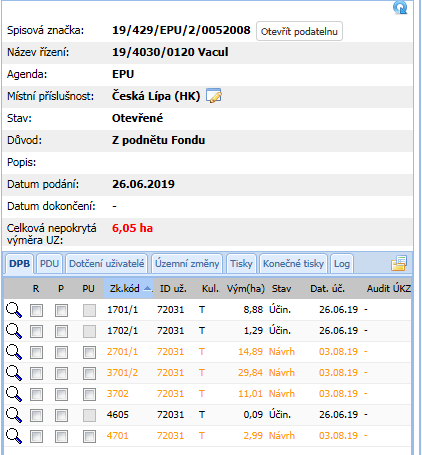 Začlenění vrstev PDÚ do mapyPozn. Pokud by měla být zobrazena jen za uživatele, pak by se zobrazily zákresy nezpůsobilých a způsobilých ploch připojených k účinným DPB. Uživatel si pak může zapnout vrstvu katastru. Překryv způsobilých a nezpůsobilých ploch k různým územním entitám a uživatelům bude řešen přes vyhledávání a exporty– viz níže.Přihlášený subjekt na Portálu farmáře nalezne své souhrnné údaje o překryvech najde v exportu Aktuální soupis parcel KN (či jejich částí) za subjektSouvisející problematika vnitřních EVPEVP do 500 m2 mohou být součástí DPB, aniž by musel být prokazován PDÚ. Plochy pod nimi je tedy v prvotní fázi třeba zahrnovat do tabulky přímo jako plochy v rámci DPB.  Podmínka „mohou být součástí“ však z metodického hlediska platí pouze v případě, že správní orgán (SZIF) nemá k dispozici informaci, že je plocha pod EVP užívána neoprávněně. Pokud ji však má, musí danou plochu pod EVP nebo její část vyloučit z plochy DPB. Pozn.  Z pohledu dotací SAPS je zcela lhostejno, jestli jej softwarově vyhodnotíme jako vnitřní nebo vnější, ale má patrně dopady na greeningovou platbu – plochy EVP, jež nemá zemědělec oprávněně k dispozici, nelze započítávat do greeningové plochy.  V rámci SW řešení to znamená přidání dalšího kroku:poté, co bude potvrzeno (uzavřeno) primární rozhodnutí o nastavení vyhodnocení PDÚ na DPB, systém vyhodnotí překryvy evidovaných EVP s vrstvou bez PDÚ a nepovolí schválení A1 v případě, že by součástí DPB měl být EVP s plochou bez PDÚ.Úprava procesních tisků Součástí tisku Ohlášení uživatele, Zahájení řízení, Oznámení o aktualizaci evidence půdy bude ve výroku upravená tabulka s přehledem DPB (územních změn), rozšířená o sloupec výměra způsobilé plochy.  Totéž se týká i tabulky s osázenou plochou vinice. Ohlášení uživateleV tisku ohlášení uživatele dojde ke změně v tabulce územních změn, kde přibyde nový sloupec s výměrou ohlašované způsobilé plochy, která bude vypočtena na základě vrstvy „Bez PDU“.1) 	Identifikátor uživatele v LPIS2) 	Zkratka druhu zemědělské kultury: R – standardní orná půda; U – úhor; G – travní porost (na orné půdě); T – trvalý travní porost; V – vinice; 
C – chmelnice; S – ovocný sad; K – školka; J – jiná trvalá kultura; L – zalesněná půda; B – rybník; D – rychle rostoucí dřeviny pěstované ve výmladkových plantážích; O – jiná kultura; M – mimoprodukční plocha3) 	Datum, ke kterému je navrhována právní účinnost aktualizace evidence půdy.	V souladu se zákonem o zemědělství §3g právní účinky provedené aktualizace evidence půdy nastávají nejdříve dnem bezprostředně následujícím po dni, kdy Fond změnu v evidenci půdy provede, a nejpozději pátým dnem od doručení ohlášení Fondu, nebo nastávají později, jestliže to vyplývá ze zjištěných důkazů.4) 	Akt. – aktualizace DPB; Ukon. – ukončení užívání DPB5)	Výměra způsobilé plochy DPB pro vyplacení dotací.Tisk oznámení o zahájení řízeníV řízení Typu 1 (ohlášení uživatele) bude tisk oznámení o zahájení řízení povinný vždy, pokud je v řízení zaškrtnutý rozpor nebo pochybnost. V případě, že řízení bude nekolizní, tisk nebude vyžadován, ale systém umožní jeho případné dogenerování.Po A0 systém automaticky zaškrtne rozpor (R) nebo pochybnost (P) -> Tisk musí být vygenerován.Po A0 R nebo P zaškrtne pracovník -> Tisk musí být vygenerován.Po A0 systém automaticky zaškrtne R nebo P, které následně pracovník zruší -> Tisk se nebude nabízet (Nabízet se bude jen možnost jeho dogenerování).Po A0 R nebo P nezaškrtne ani systém, ani pracovník -> Tisk se nebude nabízet (Nabízet se bude jen možnost jeho dogenerování).Dopad do dokončení řízení:Nyní je systém nastaven, že pokud není tisk oznámení o zahájení řízení ve stavu doručen, řízení se nedokončí a je blokována SWK. Po zavedení novely ZOZ by se řízení mělo dokončit i v případě, že tisk není vůbec vytištěn. Pokud vytištěn bude, řízení se dokončí jen v případě, že bude ve stavu doručen, nedoručen, neodeslán nebo storno. Úprava tabulky územních změnV tisku dojde ke změně v tabulce územních změn, kde přibyde nový sloupec s výměrou způsobilé plochy.Nová příloha pro výzvu při rozporu nebo pochybnostiV případě, že bude v řízení rozpor nebo pochybnost, bude tisk rozšířen o odstavec, kde bude text upravený podle novely ZOZ („Lhůty stanovené v řízení o aktualizaci evidence půdy končí marným uplynutím lhůty stanovené Fondem nebo provedením úkonu ve věci stanovené výzvou posledního z účastníků řízení, jichž se výzva týká“). Vzor oznámení o zahájení řízení z podnětu Fondu (úprava platí přiměřeně i v případě řízení z podnětu uživatele):Státní zemědělský intervenční fond Regionální odbor: REGIONADRESA REGIONUČ. j.: Č.J. ZE SLUŽBY GET_CJSp. zn: SP.ZN. ZE SLUŽBY GET_SPISVyhotovil/a: JMÉNOTelefon: TELEFONAdresa pracoviště: ADRESADne: DATUMOznámení o zahájení řízení1) 	Vyplňuje se, pokud adresa pro doručování není shodná s místem trvalého pobytu či adresou sídla2) 	Vyplňuje se, je-li IČO přiděleno3) 	Nepovinný údajOznamujeme Vám, že Státní zemědělský intervenční fond (dále jen Fond) zahájil podle ust. § 3g odst. 8 zákona č. 252/1997 Sb., o zemědělství, ve znění pozdějších předpisů (dále jen „zákon o zemědělství“), dne DATUM řízení ve věci aktualizace evidence půdy:z důvodu zjištěných pochybností týkajících se správnosti údajů vedených v evidenci půdy u níže uvedených dílů půdních bloků (dále jen „DPB“) z podnětu 1)	Identifikátor uživatele v LPIS2) 	Zkratka druhu zemědělské kultury: R – standardní orná půda; U – úhor, G – travní porost (na orné půdě), T – trvalý travní porost; V – vinice; C – chmelnice; S – sad; K – školka; J – jiná trvalá kultura, 	 L – zalesněná půda; B – rybník; D – porost rychle rostoucích dřevin; O – jiná kultura3) 	U DPB označených v tabulce červeně se jedná o vyjádření výměry nepokrytého území současných DPB novými návrhy. 4) 	Výměra způsobilé plochy DPB pro vyplacení dotací.5) 	U aktuálních (stávajících) DPB se jedná o datum účinnosti DO; u nově evidovaných DPB se jedná o datum účinnosti OD6) 	Zkratka označení kolizní změny u nového návrhu DPB v rámci aktualizace EP: Rozp – rozpor; Pochyb – pochybnost; N – nekolizní 
změna, u které Fond neshledal podle § 3g odst. 2 žádný rozpor s jinými ohlášeními ani doposud evidovanými údaji a budou 
k uvedenému datu účinnosti zavedeny do evidence.Dynamicky generovaný text, jedná-li se o kulturu V:Přehled změn osázených ploch vinic, které jsou předmětem řízení:1)	Datum, ke kterému nastávají právní účinky provedené aktualizace evidence půdy.	Poznámka: Právní účinky provedené aktualizace evidence půdy nastávají nejdříve dnem bezprostředně následujícím po dni, kdy uživatel
	učinil ohlášení změny.2)	Výměra způsobilé plochy DPB pro vyplacení dotací.3)	Identifikátor uživatele v LPISDotčení uživatelé:Fakultativně generovaný text do formuláře jen v případě výskytu rozporu:V souladu s ustanovením § 3g odst. 2 zákona o zemědělství, Vás proto vyzýváme, abyste ve lhůtě do 15 dnů od doručení této výzvy předložil Fondu, NÁZEV ODDĚLENÍ, Regionální odbor REGION:písemnou dohodu odstraňující vzájemný rozpor; nebodoklad prokazující právní důvod užívání zemědělské půdy;nebo Fondu zaslal přiložený souhlas s provedením navržených změn (s vydáním rozhodnutí ve věci).Stanovená lhůta končí marným uplynutím lhůty nebo provedením úkonu ve věci stanovené výzvou posledního z účastníků řízení, jichž se výzva týká.S ohledem na výše stanovenou lhůtu, Vám Fond sděluje, že ode dne ……..až do dne ……. se můžete seznámit s podklady pro rozhodnutí a vyjádřit k nim před vydáním rozhodnutí ve věci, nebo zaslat přiložený souhlas s provedením navržených změn bez využití této možnosti. Po uplynutí stanovené lhůty nebo dříve – po dodání souhlasu všech účastníků řízení – bude ve věci vydáno rozhodnutí. V případě změny rozhodných dat budete informován/a/i. Zároveň Vám Fond sděluje, že kdykoliv v průběhu řízení můžete u příslušného Oddělení příjmu žádostí a LPIS nahlédnout do spisu řízení. Z kapacitních důvodů Vás žádáme, abyste si datum a čas nahlížení domluvil/a/i s výše uvedenou kontaktní osobou telefonicky na uvedeném tel. čísle předem.Fakultativně generovaný text do formuláře jen v případě výskytu pochybnosti:V souladu s ustanovením § 3g odst. 2 zákona o zemědělství Vás současně vyzýváme, abyste
za účelem doplnění, objasnění, příp. odstranění zjištěných pochybností a projednání navržených změn ve lhůtě do 15 dnů od doručení této výzvy předložil Fondu, NÁZEV ODDĚLENÍ, Regionální odbor REGION:doložil následující doklady: doplnil ohlášení o následující údaje:nebo Fondu zaslal přiložený souhlas s provedením navržených změn (s vydáním rozhodnutí ve věci).Stanovená lhůta končí marným uplynutím lhůty nebo provedením úkonu ve věci stanovené výzvou posledního z účastníků řízení, jichž se výzva týká.S ohledem na výše stanovenou lhůtu, Vám Fond sděluje, že ode dne …… až do dne ……. se můžete seznámit s podklady pro rozhodnutí a vyjádřit k nim před vydáním rozhodnutí ve věci, nebo zaslat přiložený souhlas s provedením navržených změn bez využití této možnosti.Po uplynutí této lhůty nebo dříve – po dodání souhlasu všech účastníků řízení – bude ve věci vydáno rozhodnutí. V případě změny rozhodných dat budete informován/a/i. Zároveň Vám Fond sděluje, že kdykoliv v průběhu řízení můžete u příslušného Oddělení příjmu žádostí a LPIS nahlédnout do spisu řízení. Z kapacitních důvodů Vás žádáme, abyste si datum a čas nahlížení domluvil/a/i s výše uvedenou kontaktní osobou telefonicky na uvedeném tel. čísle předem.V případě nejasností doporučujeme kontaktovat výše uvedenou kontaktní osobu telefonicky nebo na uvedeném tel. čísle.elektronicky podepsáno --- E – SIGNATURE ---…………………………………………
JMÉNONÁZEV ODDĚLENÍ
Regionální odbor REGIONotisk úředního razítkaPřílohy:Souhlas s provedením navržených změn (s vydáním rozhodnutí ve věci) a vzdání se práva na vyjádření se k podkladům pro rozhodnutíSouhlas s provedením navržených změn (s vydáním rozhodnutí ve věci) a vzdání se práva na vyjádření se k podkladům pro rozhodnutíJá, níže podepsaný………………………………… tímto/jako jednatel výše uvedené obchodní společnosti souhlasím s provedením změn, tak jak jsou navrženy v zahájení řízení č.j. Č.J. ZE SLUŽBY GET_CJ u správního řízení, které je vedeno Státním zemědělským intervenčním fondem pod sp. zn. SP.ZN. ZE SLUŽBY GET_SPIS a vzdávám se práva dle § 36 odst. 3 zákona č. 500/2004 Sb., správní řád, ve znění pozdějších předpisů, vyjádřit se k podkladům pro rozhodnutí (nevyužiji stanovené lhůty pro seznámení se a vyjádření k podkladům pro vydání rozhodnutí ve věci).V Dne:                                                                                                      .............................................. 										Podpis                                                                                                (otisk razítka) Nehodící se škrtněte.Oznámení o aktualizaci evidence půdy Oznámení o aktualizaci evidence půdy bude ve výroku také upravená tabulka s přehledem DPB (územních změn), rozšířená o sloupec výměra způsobilé plochy.  V odůvodnění bude tabulka s výčtem parcel KN (nebo jejich částí), u nichž nebyl prokázán právní důvod užívání a překryv s DPB. V případě vinic se bude ve vztahu k OPV postupovat obdobným způsobem jako v případě Oznámení o zahájení řízení.Úprava informativních tisků (za uživatele) Do tisku č. 3 DPB účinné k datu a tisku č.7 Agroenvironmentální údaje PRV 2015-2020 k datu bude přidán sloupec Způsobilá plocha PDÚ.Zobrazení způsobilé výměry na detailu DPB a v seznamechNa detailu DPB bude nově:Výměra způsobilé plochy (pokud možno co nejblíž stávající výměře s možností vysvětlivky – proklik s otazníkem)Přehled nezpůsobilých parcel (tabulka s identifikací parcel a možností zoomu na zákres) – vše „převzaté“ z posledního řízení, kterým DPB prošel v rámci aktualizace EPNa detailu uživatele bude nový sloupec se způsobilou výměrou podle PDÚ, vedle stávající výměry.Dopady do exportu, vyhledáváníExporty – v rámci exportů exportujících DPB budou uváděny údaje z vrstev Způsobilá plocha a nezpůsobilá plocha. Vrstva bez PDÚ s výčtem KN parcel (či jejich částí) nebude v hromadných exportech obsažena. Za uživatele bude možno ve formátu .xlsx vyexportovat Aktuální soupis parcel KN (či jejich částí) za subjekt, kde ke každému DPB bude výčet překryvů s parcelami KN bez PDÚ a s PDÚ.  V případě, že se pod DPB bude nacházet na části či v celém rozsahu pouze rastrová mapa katastru nemovitostí, bude uvedena pouze plocha s PDÚ a bez PDÚ bez bližšího označení. Pozn. uživatel si může dohledat v mapě, na co potřebuje uzavřít smlouvu.Na iLPIS bude možno provádět tento export pouze za přihlášeného uživatele (subjekt) a pouze pro roli Farmar editor.VyhledáváníV podrobném vyhledávání na čtyř záložkách - Uživatel, Díly půdních bloků, Řízení, EVP bude rozšířeno  o combo vyhledávání s atributy:DPB (EVP) s plochami Nerozhodnuto PDÚDPB (EVP) s plochami Bez PDÚNa úrovni DPB bude dále možno nastavit plochu od – do z pohledu PDÚ:S plochou bez PDÚ rovnou nebo větší než x,xx ha nebo rovnou nebo větší než X% z celkové výměry DPB.  Spolu s kombinací vyhledávání na celou výměru a dle dalších kritérií je toto dostatečné. Výsledné hodnoty bude možno třídit a exportovat jako u jiných výsledků vyhledávání.Nové druhy zbytkových plochPo nasazení změny, které budou učiněny na základě novely zákona, bude nutné mít nastavené dva druhy zbytkových ploch:Zbytková plocha neznámého uživatele – zde bude možné zakreslit vrstvu PDU.Zbytková plocha pod EVP.Vytvoření funkcionality vrácení územní změnyV LPIS bude vytvořen nástroj na vrácení historické územní změny a to bez vlivu na následující územní změny, včetně současných účinných DPB, které zůstanou ve stavu účinný. Nástroj umožní vrácení všech DPB v UZ do stavu A0 tak, aby byla možná editace, dále systém umožní opětovné schválení případných změn a nabídne nové tisky rozhodnutí. Takto vrácené DPB nebudou blokovat území v případě zahájení nové změny nad účinnými DPB. Nástroj bude k dispozici CPR MZe a CP SZIF. Pro evidenci této operace bude na detailu DPB zobrazena informace, že došlo k opětovnému otevření UZ, atribut o probíhající změně se zobrazí již při otevření UZ. Na detailu opětovně otevřeného DPB bude vytvořena záložka s funkcionalitou, která po klikni na záložku zobrazí seznam DPB s překryvem z následující generace a tedy DPB, které mohly být ovlivněny. Bude upravena záložka vyhledávání, kdy systém umožní vyhledat DPB s atributem opětovného otevření.  Dále bude řešeno zasílání nové skutečnosti v LPIS webovou službou do SAPu SZIFVyřazení DPB z LPISV případě kolizního řízení, kdy nikdo neprokáže PDÚ a celý DPB přijde vyřadit z LPIS, systém toto umožní v jednom řízení. Po zamítnutí návrhu A0 půjde přiřadit do stejného řízení účinný DPB s návrhem na zrušení, u kterého se následně provede potvrzení zrušení a vyřazení.Dopady na IS MZeDopadyPZ má dopady pouze na systém LPIS. Požadavky na součinnost AgribusBez součinnosti – bude využita stávající struktura služby LPI_ATR01A, LPI_DDP, LPI_GDP - Element – kolekce základních údajů o DPB.Dotčené konfigurační položkyBezpečnost PZ je nezbytné vyvíjet s ohledem na Směrnici standardu systémové bezpečnosti 2.4.Rizika implementace změnyExistuje riziko, že se to nestihne, pokud se to včas neobjedná.Požadavek na podporu provozu naimplementované změnyPožadavek na dokumentaci(ROZSAH TECHNICKÉ DOKUMENTACESparx EA modelu (zejména ArchiMate modelu) V případě, že v rámci implementace dojde k změnám architektury, provede se aktualizace modelu. Sparx EA model by měl zahrnovat:aplikační komponenty tvořící řešení, případně dílčí komponenty v podobě ArchiMate Application Component,vymezení relevantních dílčích funkcionalit jako ArchiMate koncepty, Application Function přidělené k příslušné aplikační komponentě (Application Component),prvky webových služeb reprezentované ArchiMate Application Service,hlavní datové objekty a číselníky reprezentovány ArchiMate Data Object,activity model/diagramy anebo sekvenční model/diagramy logiky zpracování definovaných typů dokumentů,popis použitých rolí v systému a jejich navázání na související funkcionality (uživatelské role ve formě ArchiMate konceptu Data Object a využití rolí v rámci funkcionalit/ Application Function vazbou ArchiMate Access),doplnění modelu o integrace na externí systémy (konzumace integračních funkcionalit, služeb a rozhraní), znázorněné ArchiMate vazbou Used by.Bezpečnostní dokumentaceJde o přehled bezpečnostních opatření, který jen odkazuje, kde v technické dokumentaci se nalézá jejich popisJedná se především o popis těchto bezpečnostních opatření (jsou-li relevantní):řízení přístupu, role, autentizace a autorizace, druhy a správa účtů,omezení oprávnění (princip minimálních oprávnění),proces řízení účtů (přidělování/odebírání, vytváření/rušení),auditní mechanismy, napojení na SIEM (Syslog, SNP TRAP, Textový soubor, JDBC, Microsoft Event Log…),šifrování,zabezpečení webového rozhraní, je-li součástí systému,certifikační autority a PKI,zajištění integrity dat,zajištění dostupnosti dat (redundance, cluster, HA…),zálohování, způsob, rozvrh,obnovení ze zálohy (DRP) včetně předpokládané doby obnovy,předpokládá se, že existuje síťové schéma, komunikační schéma a zdrojový kód.Akceptační kritériaPlnění v rámci požadavku na změnu bude akceptováno, jestliže budou akceptovány dokumenty uvedené v tabulce výše v bodu 5 a budou předloženy protokoly o uživatelském testování podepsané garantem, který je uveden ve sloupci Akceptuje. Základní milníkyPřílohy1.2.Podpisová doložkaB – nabídkA řešení k požadavku Z27125Návrh konceptu technického řešení  Viz část A tohoto PZ, body 2 a 3.WS se budou měnit pouze LPI_ATR01A, LPI_GDP01A/B, LPI_GDP11A/B, LPI_DDP01A/B.Služby UZI/UZA a PKL se měnit nebudou.Uživatelské a licenční zajištění pro ObjednateleV souladu s podmínkami smlouvy 391-2019-11150.Dopady do systémů MZe(Pozn.: V popisu dopadů zohledněte strukturu informací uvedenou v části A - Věcné zadání v bodu 4. U, přičemž u dopadů dle bodu 4.1 uveďte, zda může mít změna dopad do agendy, aplikace, na data, na síťovou strukturu, na serverovou infrastrukturu, na bezpečnost.)  Dopady do agendyDopady do agendy evidence půdy.Dopady na aplikaceBez dopaduDopady na dataBez dopaduDopady na serverovou infrastrukturuBez dopaduDopady na dohledové scénářeBez dopaduDopady na bezpečnostNávrh řešení musí být v souladu se všemi požadavky v aktuální verzi Směrnice systémové bezpečnosti MZe. Upřesnění požadavků směrnice ve vztahu k tomuto RfC:Dopady na síťovou infrastrukturu(Pozn.: V případě, že má změna dopady na síťovou infrastrukturu, doplňte tabulku v připojeném souboru - otevřete dvojklikem.)     Ostatní dopady(Pozn.: Pokud má požadavek dopady do dalších požadavků MZe, uveďte je také v tomto bodu.)Požadavky na součinnost Objednatele a třetích stran(Pozn.: K popisu požadavku uveďte etapu, kdy bude součinnost vyžadována.)Harmonogram plnění*/ Upozornění: Uvedený harmonogram je platný v případě, že Dodavatel obdrží objednávku v rozmezí 7.10.-15.10.2019. V případě pozdějšího data objednání si Dodavatel vyhrazuje právo na úpravu harmonogramu v závislosti na aktuálním vytížení kapacit daného realizačního týmu Dodavatele či stanovení priorit ze strany Objednatele.Pracnost a cenová nabídka navrhovaného řešenívčetně vymezení počtu člověkodnů nebo jejich částí, které na provedení poptávaného plnění budou spotřebovány(Pozn.: MD – člověkoden, MJ – měrná jednotka, např. počet kusů)PřílohyPodpisová doložkaC – Schválení realizace požadavku Z27125Specifikace plněníPožadované plnění je specifikováno v části A a B tohoto RfC. Dle části B bod Chyba! Nenalezen zdroj odkazů. jsou pro realizaci příslušných bezpečnostních opatření požadovány následující změny:Uživatelské a licenční zajištění pro Objednatele (je-li relevantní):Požadavek na součinnostHarmonogram realizacePracnost a cenová nabídka navrhovaného řešenívčetně vymezení počtu člověkodnů nebo jejich částí, které na provedení poptávaného plnění budou spotřebovány(Pozn.: MD – člověkoden, MJ – měrná jednotka, např. počet kusů)Případné další obchodní podmínkyPosouzeníSchváleníVysvětlivkyID ShP MZe:ID PK MZe:473Název změny:LPIS – Úpravy související s novelou zákona o zemědělstvíLPIS – Úpravy související s novelou zákona o zemědělstvíLPIS – Úpravy související s novelou zákona o zemědělstvíLPIS – Úpravy související s novelou zákona o zemědělstvíDatum předložení požadavku:Datum předložení požadavku:Požadované datum nasazení:Kategorie změny:Normální       Urgentní  Priorita:Vysoká    Střední     Nízká Oblast:Aplikace         Zkratka: LPISVerze: 4.024.000018Oblast:Aplikace         Typ požadavku: Legislativní    Zlepšení    Reklamace   Bezpečnost Legislativní    Zlepšení    Reklamace   Bezpečnost Legislativní    Zlepšení    Reklamace   Bezpečnost Oblast:Infrastruktura  Typ požadavku:Nová komponenta    Upgrade   Bezpečnost    Zlepšení    Obnova  Nová komponenta    Upgrade   Bezpečnost    Zlepšení    Obnova  Nová komponenta    Upgrade   Bezpečnost    Zlepšení    Obnova  RoleJméno Organizace /útvarTelefonE-mailŽadatel/věcný garantZuzana ŽákováSZIFZuzana.zakova@szif.czMetodický garant/věcný garant Lenka Typoltová CPR/11120221 812 342Lenka.typoltova@mze.czChange koordinátor:Jiří BukovskýCPR/1112122181 2710Jiri.bukovsky@mze.czPoskytovatel / dodavatel:xxxO2ITSxxxxxxSmlouva č.:S2019-0043; DMS 391-2019-11150KL:KL HR-001ZoomČtverecKód DPBKat. území názevNový stav Číslo parcely /PK stavyzoom na parcelu KNKN-PDÚ převzato + výměra překryvuKN-PDÚ nastaveno nově + výměra překryvuLV 400-1130 123/113650060013750050013950050014001 00014202 00014305 00014403 400400-1130123/512110 00010 0001221 0001 0001221 0001 0001231 0001 00012401 00012501 00012603 000Poř. č.ČtverecKód DPBUživatel1)Kultura2)Výměra (ha)Způsobilá výměra (ha) 5)Účinnost změny3)Změna4)1850-10906901/467591R1,331,1015.05.2019Akt.2850-10907907/267591T0,290,2915.05.2019Akt.3850-11006002/167591R0,060,0615.05.2019Akt.4850-11006002/267591R0,520,4515.05.2019Akt.Uživatel:Uživatel:Uživatel:Uživatel:Uživatel:Místo trvalého pobytu/sídlo:Místo trvalého pobytu/sídlo:Místo trvalého pobytu/sídlo:Místo trvalého pobytu/sídlo:Místo trvalého pobytu/sídlo:Adresa pro doručování: 1)Adresa pro doručování: 1)Adresa pro doručování: 1)Adresa pro doručování: 1)Adresa pro doručování: 1)Datum narození:Datum narození:Datum narození:Datum narození:Datum narození:IČO: 2)IČO: 2)IČO: 2)IČO: 2)IČO: 2)ID LPIS:ID LPIS:ID LPIS:ID LPIS:ID LPIS:JI: JI: JI: JI: JI: Datová schránka: 3)Datová schránka: 3)Datová schránka: 3)Datová schránka: 3)Datová schránka: 3)Aktuální stavAktuální stavAktuální stavAktuální stavAktuální stavAktuální stavAktuální stavAktuální stavAktuální stavNový navrhovaný stavNový navrhovaný stavNový navrhovaný stavNový navrhovaný stavNový navrhovaný stavNový navrhovaný stavNový navrhovaný stavNový navrhovaný stavNový navrhovaný stavPokrytí současných DPB v aktualizovaném územíPokrytí současných DPB v aktualizovaném územíPokrytí současných DPB v aktualizovaném územíPokrytí současných DPB v aktualizovaném územíPokrytí současných DPB v aktualizovaném územíPokrytí současných DPB v aktualizovaném územíPokrytí současných DPB v aktualizovaném územíPokrytí současných DPB v aktualizovaném územíPokrytí současných DPB v aktualizovaném územíPoř. č.Typ navrhované změnyČtverecKód DPBUživatel1)Kultura2)Výměra3) (ha)Způsobilá výměra (ha)4)Účinnost5)Příznak změny6)Sp. značka1Nová kultura,Aktualizace hraniceZrušení DPB1Nová kultura,Aktualizace hraniceZrušení DPB1Nová kultura,Aktualizace hraniceZrušení DPBAktuální stavAktuální stavAktuální stavAktuální stavAktuální stavAktuální stavAktuální stavAktuální stavAktuální stavNový navrhovaný stavNový navrhovaný stavNový navrhovaný stavNový navrhovaný stavNový navrhovaný stavNový navrhovaný stavNový navrhovaný stavNový navrhovaný stavNový navrhovaný stavOsázená plocha vinice (OPV)Osázená plocha vinice (OPV)Osázená plocha vinice (OPV)Osázená plocha vinice (OPV)Příslušnost OPV k dílu půdního bloku (DPB)Příslušnost OPV k dílu půdního bloku (DPB)Příslušnost OPV k dílu půdního bloku (DPB)Poř. č.Označení OPVVýměra OPV [ha]Účinnost od1)Účinnost doČtverecKódVýměra DPB (ha)Způsobilá výměra (ha)2)Uživatel3)11ID LPIS:Jméno a příjmení/Obchodní jméno:Adresa/sídlo:IČO:12345AAAAAAAAA123456789Uživatel:Uživatel:Uživatel:Uživatel:Uživatel:Místo trvalého pobytu/sídlo:Místo trvalého pobytu/sídlo:Místo trvalého pobytu/sídlo:Místo trvalého pobytu/sídlo:Místo trvalého pobytu/sídlo:Datum narození:Datum narození:Datum narození:Datum narození:Datum narození:IČO: IČO: IČO: IČO: IČO: ID LPIS:ID LPIS:ID LPIS:ID LPIS:ID LPIS:JI: JI: JI: JI: JI: IDNázev položkyPředpokládaný dopad7n2rhpvn3.apl.mzem.netNasazení nové verze aplikace 8n2rhpvn4.apl.mzem.netNasazení nové verze aplikace 9n2rhpvq1.apl.mzem.netNasazení nové verze aplikace 10n2rhpvq2.apl.mzem.netNasazení nové verze aplikace IDDokumentFormát výstupu (ano/ne)Formát výstupu (ano/ne)Formát výstupu (ano/ne)IDDokumentel. úložištěpapírCDAnalýza navrhnutého řešení – implementační dokumentANONENEDokumentace dle specifikace Závazná metodika návrhu a dokumentace architektury MZeANONENETestovací scénář, protokol o otestováníANOANONEUživatelská příručkaANONENESystémová příručkaNENENEBezpečnostní dokumentaceNENENEZdrojový kód a měněné konfigurační soubory (průběžně paralelně na základě pravidelných aktualizací)ANONENEWS technická dokumentace - WS – aktualizace a doplnění dokumentace dotčených webových služeb (WSDL, povolené hodnoty včetně popisu významu, případně odkazy na externí číselníky, vnitřní logika služby, chybové kódy s popisem, popis logování na úrovni služby)ANONENEIDAkceptační kritériumZpůsob verifikaceAkceptujeFungování nových úpravTestovací scénářeodborní garantiPředložení dokumentaceDokumentaceodborní garanti + change koordinátorMilníkTermínNasazení na testovací prostředí30.11.2019Nasazení na provozní prostředí15.12.2019Dodání dokumentace20.12.2019Akceptace20.1.2020Za resort Mze:Jméno:Datum:Podpis:Metodický/Věcný garant (tisky LPIS)Lenka TypoltováŽadatel/věcný garantZuzana ŽákováChange koordinátor:Jiří BukovskýID ShP MZe:ID PK MZe:473Č.Oblast požadavkuPředpokládaný dopad a navrhované opatření/změnyŘízení přístupu 3.1.1. – 3.1.6.bez dopaduDohledatelnost provedených změn v datech 3.1.7.bez dopaduCentrální logování událostí v systému 3.1.7.bez dopaduŠifrování 3.1.8., Certifikační autority a PKI 3.1.9.bez dopaduIntegrita – constraints, cizí klíče apod. 3.2.bez dopaduIntegrita – platnost dat 3.2.bez dopaduIntegrita - kontrola na vstupní data formulářů 3.2.bez dopaduOšetření výjimek běhu, chyby a hlášení 3.4.3.bez dopaduPráce s pamětí 3.4.4.bez dopaduŘízení - konfigurace změn 3.4.5.bez dopaduOchrana systému 3.4.7.bez dopaduTestování systému 3.4.9.bez dopaduExterní komunikace 3.4.11.bez dopaduMZe / Třetí stranaPopis požadavku na součinnostSAP, SZIF, MZESoučinnost při implementaci, testování a akceptaci PZPopis etapyTermín1. fáze testování1.12.20191. fáze produkce1.1.20202.fáze testování1.2.20202.fáze produkce30.4.2020Akceptace30.4.2020Oblast / rolePopisPracnost v MD/MJv Kč bez DPHv Kč s DPHViz cenová nabídka v příloze č.01373,75 3 326 375,004 024 913,75Celkem:Celkem:373,75 3 326 375,004 024 913,75IDNázev přílohyFormát (CD, listinná forma)01Cenová nabídkaListinná forma02Detailní rozpadE-mailemNázev Dodavatele / PoskytovateleJméno oprávněné osobyDatumPodpisO2 IT Services s.r.o.xxx10.10.2019ID ShP MZe:ID PK MZe:473Č.Oblast požadavkuPředpokládaný dopad a navrhované opatření/změnyŘízení přístupu 3.1.1. – 3.1.6.bez dopaduDohledatelnost provedených změn v datech 3.1.7.bez dopaduCentrální logování událostí v systému 3.1.7.bez dopaduŠifrování 3.1.8., Certifikační autority a PKI 3.1.9.bez dopaduIntegrita – constraints, cizí klíče apod. 3.2.bez dopaduIntegrita – platnost dat 3.2.bez dopaduIntegrita - kontrola na vstupní data formulářů 3.2.bez dopaduOšetření výjimek běhu, chyby a hlášení 3.4.3.bez dopaduPráce s pamětí 3.4.4.bez dopaduŘízení - konfigurace změn 3.4.5.bez dopaduOchrana systému 3.4.7.bez dopaduTestování systému 3.4.9.bez dopaduExterní komunikace 3.4.11.bez dopaduÚtvar / DodavatelPopis požadavku na součinnostOdpovědná osobaSAP, SZIF, MZESoučinnost při implementaci, testování a akceptaci PZPopis etapyTermín1. fáze testování1.12.20191. fáze produkce1.1.20202.fáze testování1.2.20202.fáze produkce30.4.2020Akceptace30.4.2020Oblast / rolePopisPracnost v MD/MJv Kč bez DPH:v Kč s DPH:Viz cenová nabídka v příloze č.01 373,753 326 375,004 024 913,75Celkem:Celkem:373,75 3 326 375,004 024 913,75RoleJménoDatumPodpis/MailBezpečnostní garantRoman Smetana11.9.2019Viz příloha 2Provozní garantPavel Štětina1.9.2019Viz příloha 3ArchitektZa resort Mze:Jméno:Datum:Podpis:Metodický/Věcný garant (tisky LPIS)Lenka TypoltováŽadatel/věcný garantZuzana ŽákováChange koordinátor:Jiří BukovskýOprávněná osoba dle smlouvyVladimír Velas